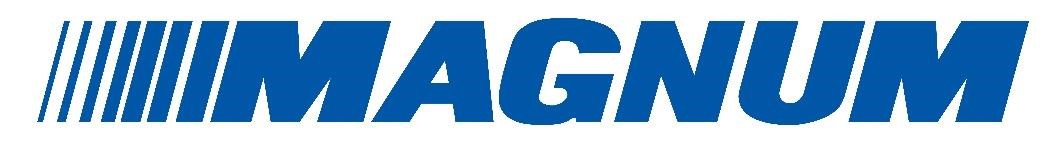 Magnum LTL. Less Than Truckload Rate Quotes Web Service Definition URL: http://cloud.magnumlog.com:8081/axis2/services/lessThanLoadQuoteWSPWsdl?wsdl Minimum Required Info to be passed: Username Password Shipper Postal Code Consignee Postal Code Class (if not requesting pallet rating)  Weight Weight Units (preferred pounds, if kilograms it will be converted to pounds) • Pieces / Pieces Units (preferred # of pallets) Notes: All Boolean literals must be in the form of the word true or false in lower case. 1 or 0 currently do not work as intended. For Best Response Time please query one Quote per connection/xml document. If timeliness is not an issue up to 5 quotes per connection is allowed, please pass trace number(s) to differentiate the loads. Support: EDI Admin – ediadmin@magnumlog.com Kevin Friezen – kfriezen@magnumlog.com (701) 297-6258  Examples:<rateQuoteLtlRoot xmlns:rateQuoteInSchema="http://cloud.magnumlog.com" xmlns:xs="http://www.w3.org/2001/XMLSchema">   <username>user_name_here</username>   <password>pw_here</password>   <freightToQuote>     	<shipper>  	 	<postalCode>58102</postalCode>  	</shipper>  	<consignee>  	 	<postalCode>56373</postalCode>  	</consignee>  	<shipmentDetails>  	 	<description>Test</description>  	 	<pieces>2</pieces>  	 	<pieces>PALLET</pieces>  	 	<palletCount>2</palletCount>  	 	<class>50</class>  	 	<weight>536</weight>  	 	<weightUnits>pounds</weightUnits>  	</shipmentDetails>  	<accessorials>  	 	<isHazardousMaterial>true</isHazardousMaterial>  	 	<isOverlength>false</isOverlength>  	</accessorials>   </freightToQuote> </rateQuoteLtlRoot> 